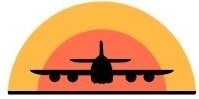 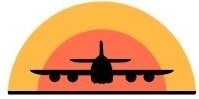 CREDIT CARD AUTHORITYCompany Name (if applicable)Company Name (if applicable)Guest NameGuest NameArrival Date:                                                  Departure Date:Arrival Date:                                                  Departure Date:Credit card payment          Mastercard          Visa          Amex 1.98%        Diners 1.98%Credit card payment          Mastercard          Visa          Amex 1.98%        Diners 1.98%Card number  Card number  Expiry                                 /	CVV  Expiry                                 /	CVV  Name on Credit CardName on Credit CardCardholder’s Address Phone Number    Cardholder’s Address Phone Number    Authorized Charges to the above card Pre-Authorisation               Room only             Room & Meals             All charges Shuttle Service ($8.00/pp)          - limited timesAuthorized Charges to the above card Pre-Authorisation               Room only             Room & Meals             All charges Shuttle Service ($8.00/pp)          - limited timesI hereby authorize the Airport Motel to deduct payment for charges from my credit card relating to this reservation as per the above information. I understand that the Airport Motel will place an authorization on my card 48 hours prior to arrival for a total of $200.00. I also understand that where authorized, remaining charges will be processed upon the guest’s departure. I understand that should the booking be cancelled with less than 48 hours notice (2pm one day prior to arrival) that the amount of the first night’s accommodation is non-refundable.  I hereby authorize the Airport Motel to deduct payment for charges from my credit card relating to this reservation as per the above information. I understand that the Airport Motel will place an authorization on my card 48 hours prior to arrival for a total of $200.00. I also understand that where authorized, remaining charges will be processed upon the guest’s departure. I understand that should the booking be cancelled with less than 48 hours notice (2pm one day prior to arrival) that the amount of the first night’s accommodation is non-refundable.  Cardholder’s SignatureDateReturn with a photocopy of the front of the Credit Card supplied & Card holder Photo ID to:Email: enquiries@adelaideairportmotel.com.auReturn with a photocopy of the front of the Credit Card supplied & Card holder Photo ID to:Email: enquiries@adelaideairportmotel.com.auTAX INVOICE REQUIREMENTSPlease forward a copy of Tax Invoice upon departure of guest to: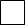 TAX INVOICE REQUIREMENTSPlease forward a copy of Tax Invoice upon departure of guest to:Attention to:Attention to:Email:Email: